«ВШК в условиях ДО: контроль качества знаний учащихся»
 Зам директора по УВР Шахмухамедова Ш.Б.Внутришкольный контроль - система оценивания состояния учебно-воспитательного процесса в школе. Процессы происходящие в современной школе, не могут протекать без анализа результатов деятельности, оценки и самооценки труда учителя, учащихся, родителей, администрации организации образования.
                                    Цели ВШК Совершенствование деятельности организации образования в условиях ДО, Повышение мастерства учителейУлучшения качества образования в школе в системе ДОИнформационно-аналитическая Контрольно-диагностическая Коррективно-регулятивнаяИзменения ВШК в условиях ДО «ПЛЮСЫ» ДО для обучающихся1. Самостоятельная работа с учебным материалом 2. Педагог – координатор 3. Формирование способностей учащихся:     - исследовательские навыки     - творческий потенциал     - отбор необходимой информации 4. Совершенствование цифровой грамотности учащихся, родителей 5.  Мониторинг собственных знаний через платформу OnlineMektep 6. Возможность обучения в асинхронном режиме 7. Улучшение контроля учебного процесса со стороны родителей или законных представителей                                  Качество знаний учащихся при ДО 1. КТП2. КСП3. Посещение уроков в синхронном режиме4. Контроль посещаемости (статистика входов учителя) 5. Качество знаний1. ФО2. СОР3. СОЧ4. Работа в синхронном режиме5. Срезы знаний, пробные контрольные работы к ИА, ВОУД1. Контроль посещаемости (статистика входов учащихся)  2. Мониторинг выполнения заданий3. Контроль качества знаний через журнал онлайн  мектеп Ежедневная и еженедельная выгрузка  по входам учителей и учащихся в Online Mektep. (ответственный замю директора по цифровизации)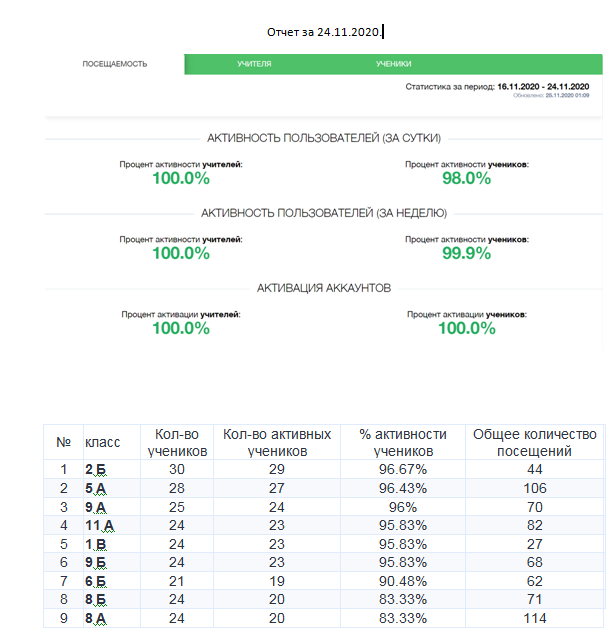 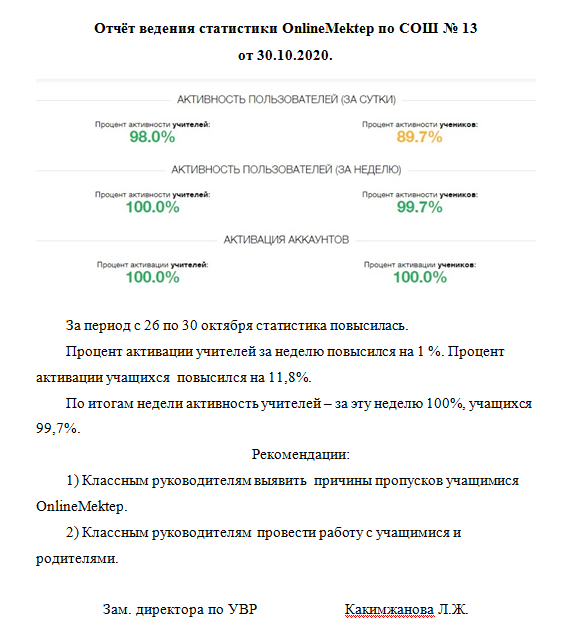 Посещение уроков при ДО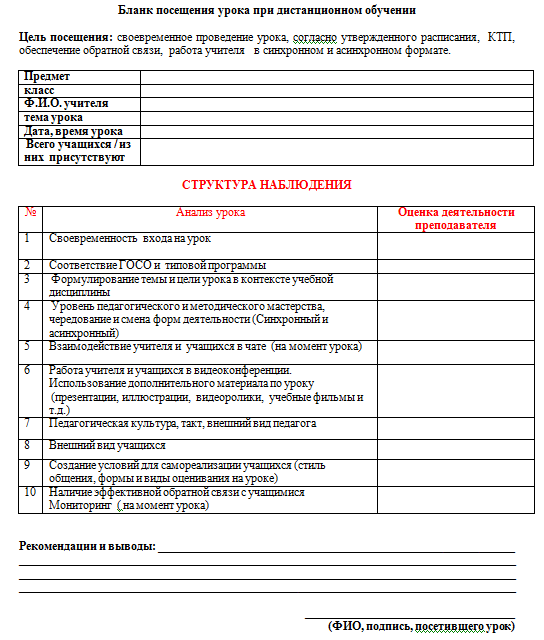 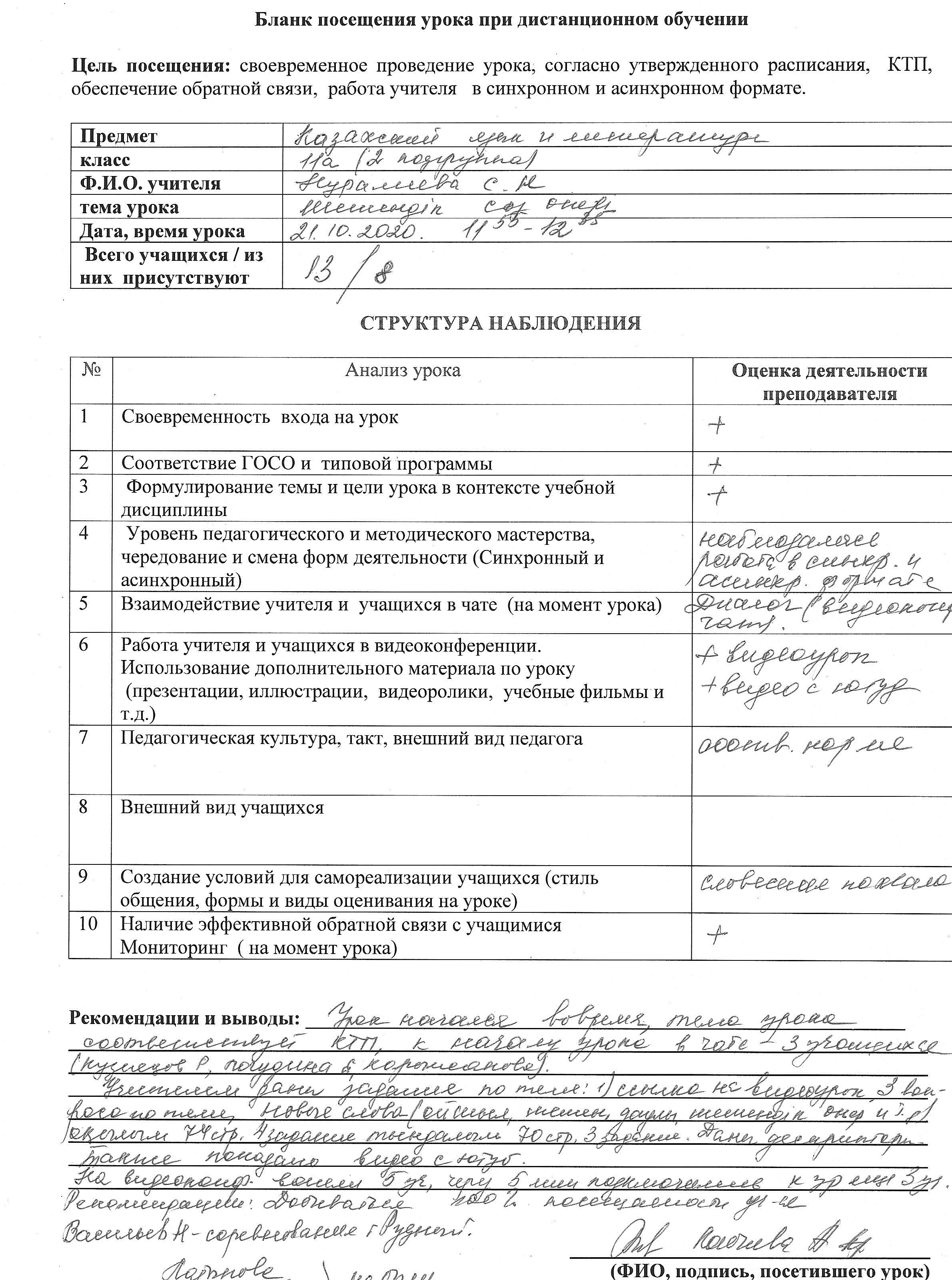 Контроль учителя - предметника 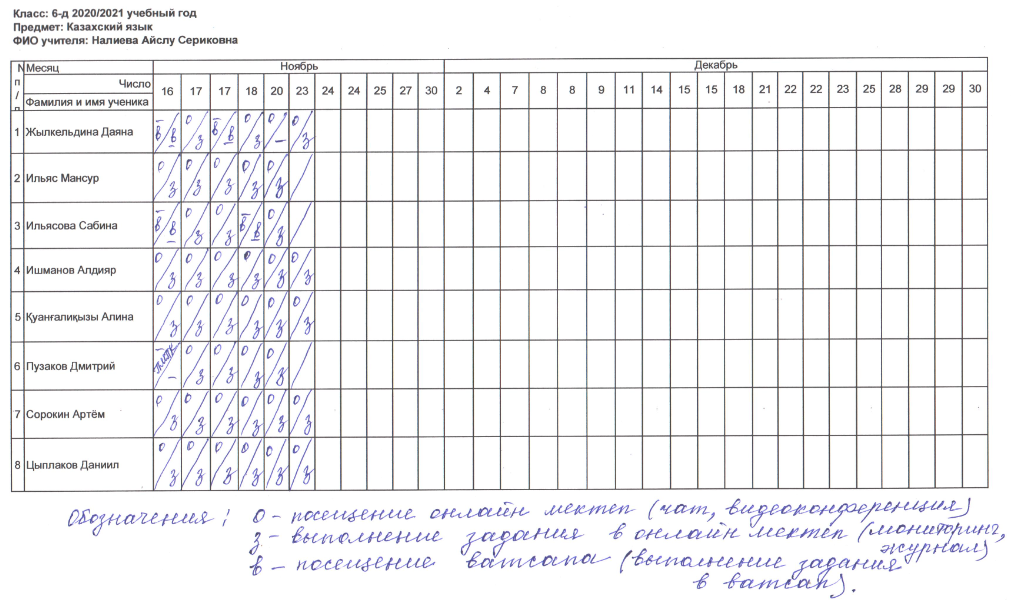 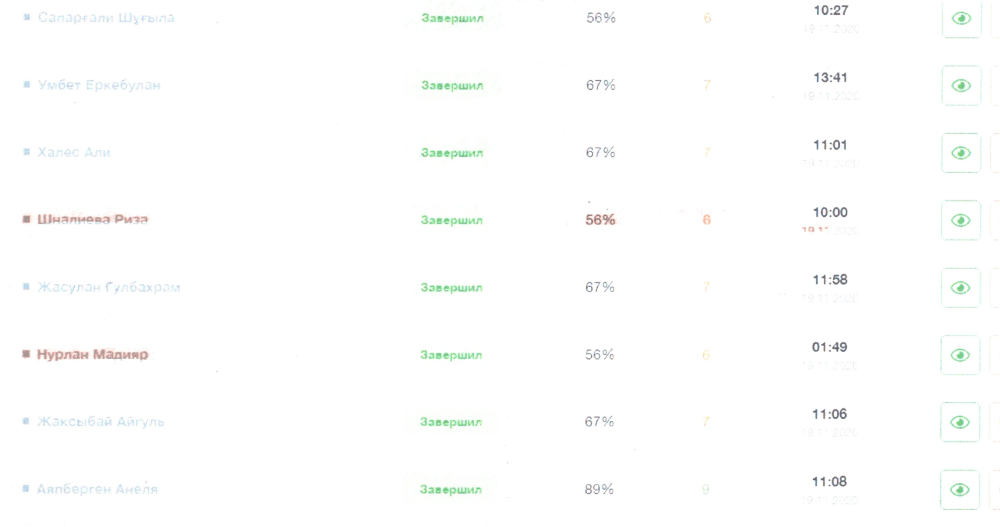 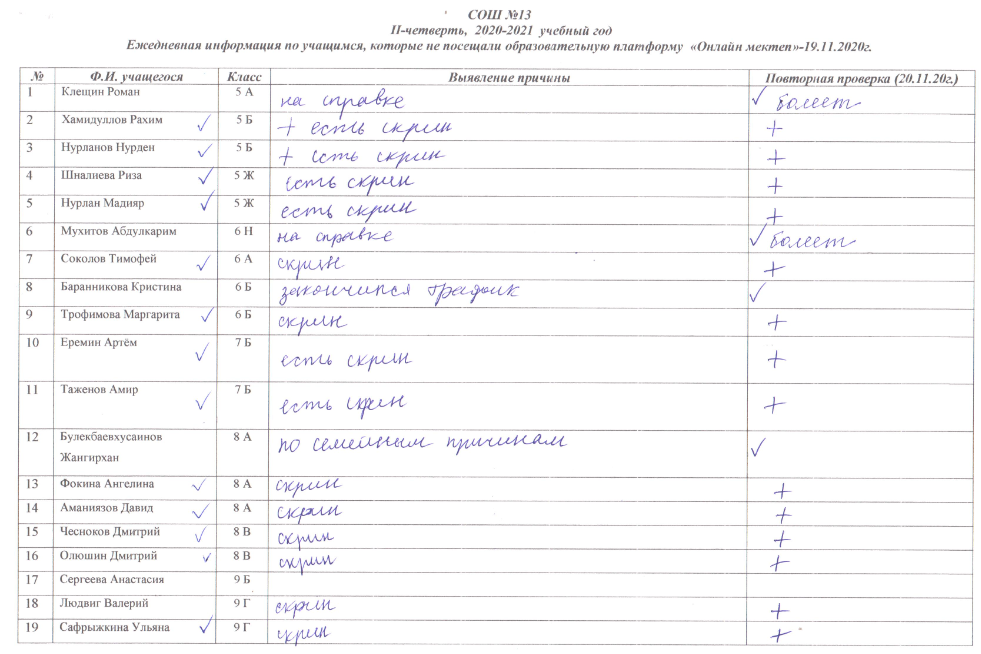 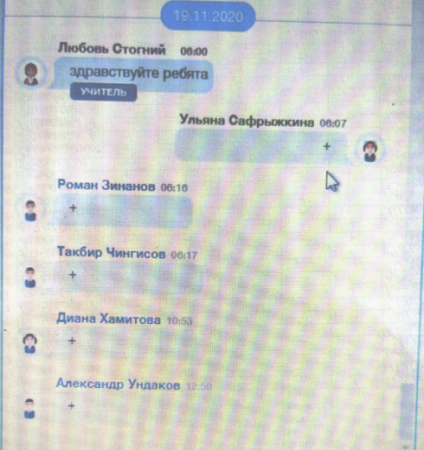 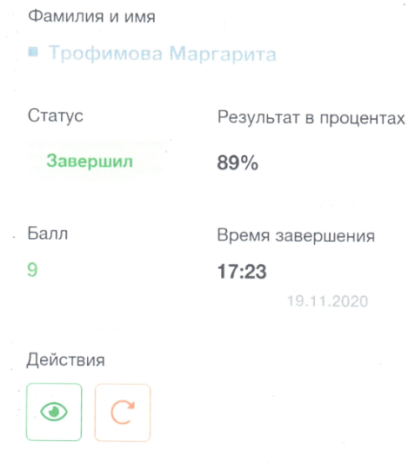 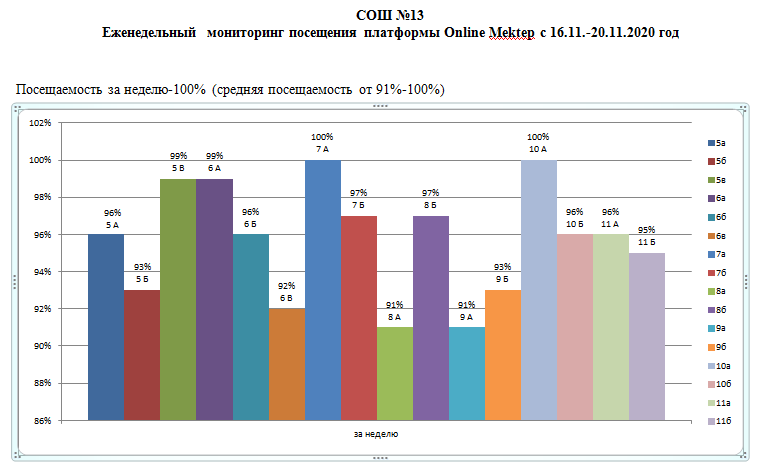 Еженедельный мониторинг выполняет зам.директора по УВР 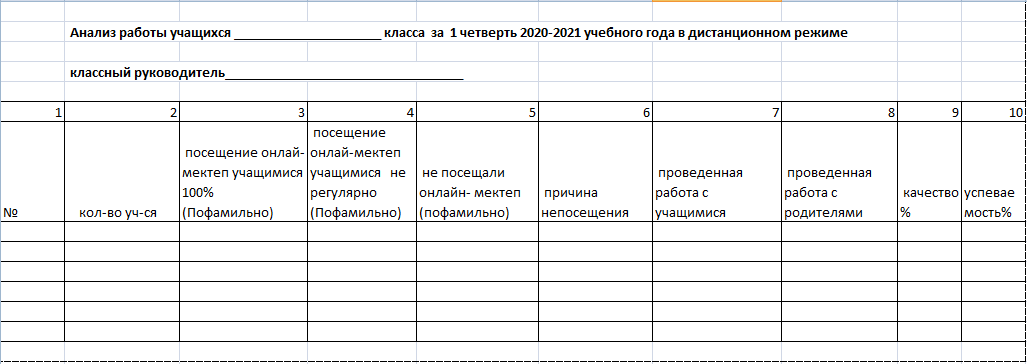 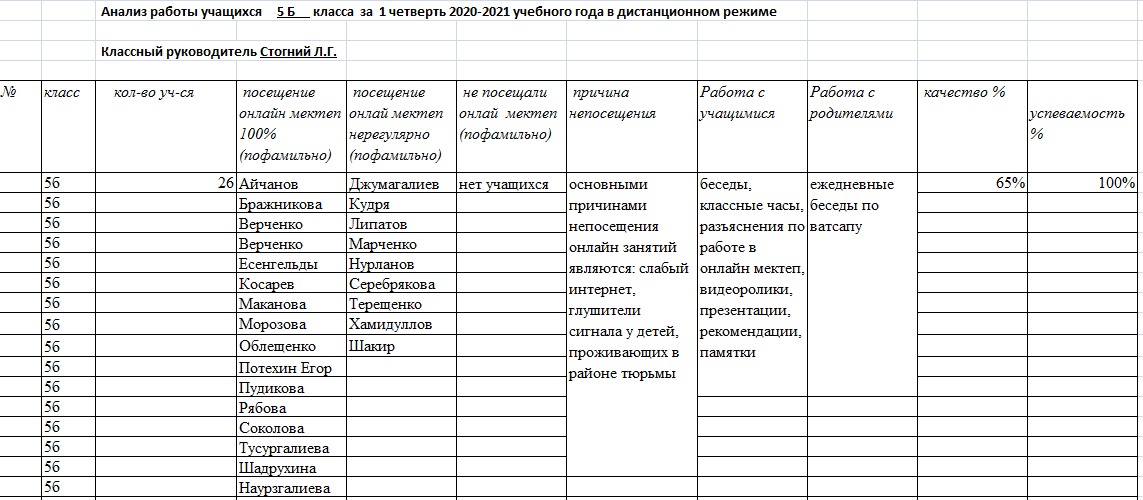 Организационная деятельность Организационная деятельность 1 Перераспределение функциональных  обязанностей заместителей директоров 2 Изменение формы контроля ВШК 3 Совершенствование цифровой грамотности педагогов, учащихся, родителей 4 Обеспечение участников ДО техническими средствами 5 Утверждение  единых требований к организации и проведению уроков в ДО Учебно-воспитательный процесс Учебно-воспитательный процесс 1 Планирование и организация дистанционных уроков  в соответствии с нормативными документами 2 Использование образовательных платформ Bilimland.kz (OnlineMektep), Kundelik.kz, электронных учебников Opiq.kz и приложений Zoom, Skype при поурочном планировании уроков. 3 Мониторинг и контроль за организацией ДО Методическое сопровождение Методическое сопровождение 1 Совместная работа с руководителями методических объединений по разработке и размещению контента уроков 2 Методическое сопровождение педагогов  в ходе организации процесса обучения с применением информационно-коммуникационных технологий 3 Анализ  проведения ДО в организации среднего образования Работа с родителями и  обучающимися Работа с родителями и  обучающимися 1 Индивидуальное консультирование родителей и учащихся по вопросам ДО через Call center 2 Информирование родителей о процессе ДО 3 Осуществление  ежедневной связи с обучающимися и их родителями (законными представителями) 